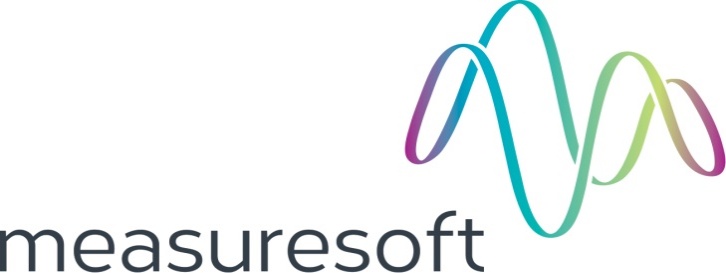 Table of ContentsINI Configuration File	3Device Section	3Example1	3Module Section	3Example 1	3Example 2	3Module Measurement Section	3Example 1	3Example 2	3Example 3	3Text Files	3INI Configuration FileA file called ‘AlphaConfig.ini’ will exist on Disk1 of the setup disk set. This file should be edited by distributor before shipment. It should detail the type of modules available for configuration and their properties. Note:The Key = Value pairs defined below must not break over a single line in the INI file even if the examples do.The examples that follow are just examples and are not intended to define a working system.Device SectionThe first section that must exist is the [Device] section. The following fields need to be completed for this section (* indicates the field is optional).Example1[Device]Modules = 910, 933 RS232Baud = 5:38400, 4:19200, 3:9600, 2:4800, 1:2400, 0:1200RS485Baud = 6:56000, 5:38400, 4:19200, 3:9600Module SectionFor each Module defined in the device section module list there should be a corresponding section in the INI file. The names of these sections are defined by the module list. Taking the example above we would look for the following sections [910] and [933]The following fields need to be completed for these sections (* indicates the field is optional).Example 1[910]description = Thermocouple Module 20 Channelschannels = 20:AIauxiliary = 3:DO,1:DIalarm = supportedCI = onCR = oncommand0 = CJ , Set Cold Junction Temperature , EB , FLOATcommand1 = FR , Select Mains Frequency , DD , UINT , 0:50Hz , 1:60Hz , default:1 command2 = UT , Set Temperature Units , DD , UINT , 0:Celsius , 1:Fahrenheit Example 2[933]description=Event Input Modulechannels=4:DI1,4:DI2,10:DI3auxiliary=3:DO,1:DIalarm = supportedEventTrace = oncommand0=DB,Set Debounce Time 1-200mS,EB,INTcommand1=MP,Multiple Period Mode,EB,INTcommand2=VR,Read Event Data,CB,INTcommand3=VC,Clear Event Buffer,CB,INTcommand4=VM,Set as event Master,CB,UINTModule Measurement SectionFor each channel range that has been described by the channels field in the module section there must be a corresponding section in the INI file. The name of this section depends on what has been specified by the channels field.In the example above we had a 910 module with channels = 20:AI. Therefore we would look for section [910:AI]We also had a 933 with channels=4:DI1,4:DI2,10:DI3. Therefore in this case we would look for sections [933:DI1], [933:DI2] and [933:DI3].If the 910 had channel sharing on e.g. channels = 20:AI-2 we would have looked for [910:AI-2]The following fields need to be completed for this section (* indicates the field is optional).Example 1[910:AI]CMp1 = Measurement Type , DD , UINT , 0:skip, 1:Voltage, 2:Current, 3:ThermInt CJCCM1,p2 = Units , DD , UINT , 0:uV , 1:mVCM2,p2 = Units , DD , UINT , 0:0-20mA , 1:0-10%CM3,p2 = Thermocouple Type , DD , UINT , 0:K , 1:B , 2:E , 3:J , 4:N , 5:R , 6:S , 7:TCMp1,p2,p3 = Select Range , DD , UINT , 0:Auto, 1:23mV , 2:180mV , 3:1.5V , 4:10VCMp1,p2,p3,p4 = Resolution , DD , UINT , 0:17bit , 1:13bitcommand0 = CJ , Set Cold Junction Temperature , EB , INTcommand1 = FR , Select Mains Frequency , DD , UINT , 0:50Hz , 1:60Hz , default:1 In the above example CMp1 identifies the display optionst be shown for the first parameter of the CM command. If the user selects Voltage then the configuration utility will present him with the details defined by CM1,p2 for the second parameter . If Current were selected then the display options would be those defined by CM2,p2 etc. In the case of CMp1,p2,p3 and CMp1,p2,p3,p4 the values chosen for p1,p2 and p1,p2,p3 respectively are of no consequence for the selection of the display options.Example 2[933:DI1]CMp1=Measurement  Type, DD , UINT , 0:Skip , 30:Input Status , 31:Counter 16 bit/CI , 32:High Freq. Meas., 34:EventCM32,p2=Gate Time,DD,UINT,0:1 sec gate time,1:10 sec gate time[933:DI2]CMp1=Measurement Type, DD , UINT , 0:Skip , 30:Input Status , 31:Counter 16 bit/CI , 32:Low Frequency Meas., 34:Event, 35:Interval MeasureCM32,p2=Gate Time,DD,UINT,0:1 sec gate time,1:10 sec gate time[933:DI3]CMp1=Measurement Type, DD , UINT , 0:Skip , 30:Input Status , 31:Counter 16 bit/CI , 32:Low Frequency Meas., 34:EventCM32,p2=Gate Time,DD,UINT,0:1 sec gate time,1:10 sec gate timeIn the above example the user would only be prompted for a second parameter to the CM command if Low Frequency Meas. has been chosen.Note: If the user has chosen Counter 16 bit/CI then the channel would be treated as a Counter Input.Example 3If we had the following section which supported channel sharing and a user were to select the Full Bridge Strain/SH then the channel it was selected for and the next channel would be shared. The Full Bridge Strain/SH option would only appear on every odd channel.[910:AI-2]CMp1 = Measurement Type , DD , UINT , 0:skip, 1:Voltage, 2:Current, 14: Full Bridge Strain/SHCM1,p2 = Units , DD , UINT , 0:uV , 1:mVCM2,p2 = Units , DD , UINT , 0:0-20mA , 1:0-10%CMp1,p2,p3 = Select Range , DD , UINT , 0:Automatic Range Selection, 1:23mV , 2:180mV , 3:1.5V , 4:10VCMp1,p2,p3,p4 = Resolution , DD , UINT , 0:17bit , 1:13bitcommand0 = CJ , Set Cold Junction Temperature , EB , INTcommand1 = FR , Select Mains Frequency , DD , UINT , 0:50Hz , 1:60Hz , default:1 Text FilesA number of text files have been provided which allow for extra commnds to be sent to the Alpha Device at specific times during the running of the Alpha Driver. These files are:Open.txt	Used when device enabledConfig,txt	Used when device configuredInitialise.txt	Used when analog input channels initialisedReset.txt	Used when counter input channels resetClose.txt	Used when device closesThe format of these files is as follows:resp_required, timeout, command_stringresp_required – This should be set to 1 if a response is expected for this command string and 0 if not.timeout – Timeout in milliseconds. This can be provided even if no response is required.command_string – The command string that you require to send to the alpha device. No STX, ETX or checksum is required.KeyValueModulesLists modules with sections in this INIRS485BaudProvides a list of mappings between Alpha Baud codes and baudrates for RS485RS232BaudProvides a list of mappings between Alpha Baud codes and baudrates for RS232MaxChanBlockSpecifies the maximum size of the Channel Blocks. Defaults to 48.StdChanBlockSpecifies the size of the standard Channel Block. Defaults to 32.This value must be less then MaxChanBlock. Note:  Auxiliary Channels = MaxChanBlock - StdChanBlockKeyValueDescriptionGives a brief description of the moduleChannelsDetails the type of channels supported by this moduleFormat : nn:CTid-csnn = Number of channelsCT = Channel Type – AI,DI,AO,DO,CIid = If more than one CT of the same type exists for this module then a sequence number must be provided.-cs = If there is channel sharing it will be identified here. If channel pairs are being shared the value would be 2 if it every 3 channels are shared then the value would be 3 etc.Note : id is optional, -cs is optionalAuxiliary* Details the type of auxiliary channels supported by this moduleFormat : nn:CTid as aboveAlarm* Specifies whether the Aplha alarm scheme will be supported on this module. A value of supported means it is.CI* Specifies that this module supports the CI command. Used during initialisation and reset functions. A value of on means it is supported.CR* Specifies that this module supports the CR command. Used during Clear Initali Conditions. A value of on means it is supported.EventTrace* Specifies that this module supports events. A value of on means it is supported.Command0… Command6* Up to six extra module commands can be configured.Format : cmd, descriptor, cntrl_type, data_type , DD_listcmd = Two character field which gives the command string.descriptor = Describes the functionality of the command. This will be displayed in the configuration window. This field should be kept to a limit of 19 characters.cntrl_type = Specifies the control type to be used in the configuration screen: DD – Drop down listEB – Edit BoxCB – Check boxdata_type = Specifies the data type to be used for the control:UINT – Unsigned IntegerINT – IntegerFLOAT – FloatDD_list = This should only appear where cntrl_type = DD. It describes the value:descriptor pairs that will appear in the drop down list. Right hand is the descriptor and the left hand is its associated alpha value. e.g. 0:50Hz , 1:60Hz , default:1 if the default option exists then the specified option will be used as the default.KeyValueCMn,n,n,nWhere n describes a sequence variable. See examples below.Format : descriptor, cntrl_type, data_type , DD_listdescriptor = Describes the functionality of this parameter. This will be displayed in the configuration window. This field should be kept to a limit of 19 characters.cntrl_type = Specifies the control type to be used in the configuration screen: DD – Drop down listEB – Edit BoxCB – Check boxdata_type = Specifies the data type to be used for the control:UINT – Unsigned IntegerINT – IntegerFLOAT – FloatDD_list = This should only appear where cntrl_type = DD. It describes the value:descriptor pairs that will appear in the drop down list. Right hand is the descriptor and the left hand is its associated alpha value. e.g. 0:50Hz , 1:60Hz , default:1 if the default option exists then the specified option will be used as the default.Digital Inputs as CountersIf the channel type is a DI and “/CI” is specified as the last three characters of the descriptor string then if the user selects this option in the drop down list the channel will be treated as a counter input.Digital Inputs as AnalogsIf the channel type is a DI and “/AN” is specified  the last three characters of the descriptor string then if the user selects this option in the drop down list the channel will be treated as a analog input.Channel SharingIf the channel block supports channel sharing and ‘/SH’ is the last three characters of the descriptor string then if the user selects this option in the drop down list this channel and the following nn channels will be shared. Note : If the channel sharing is in pairs then only every odd channel will allow this option to be displayed. Similarly for all other shared groupings.Command0… Command2* Up to two extra module commands can be configured.Format : cmd, descriptor, cntrl_type, data_type , DD_listcmd = Two character field which gives the command string.descriptor = Describes the functionality of the command. This will be displayed in the configuration window. This field should be kept to a limit of 19 characters.cntrl_type = Specifies the control type to be used in the configuration screen: DD – Drop down listEB – Edit BoxCB – Check boxdata_type = Specifies the data type to be used for the control:UINT – Unsigned IntegerINT – IntegerFLOAT – FloatDD_list = This should only appear where cntrl_type = DD. It describes the value:descriptor pairs that will appear in the drop down list. Right hand is the descriptor and the left hand is its associated alpha value. e.g. 0:50Hz , 1:60Hz , default:1 if the default option exists then the specified option will be used as the default.